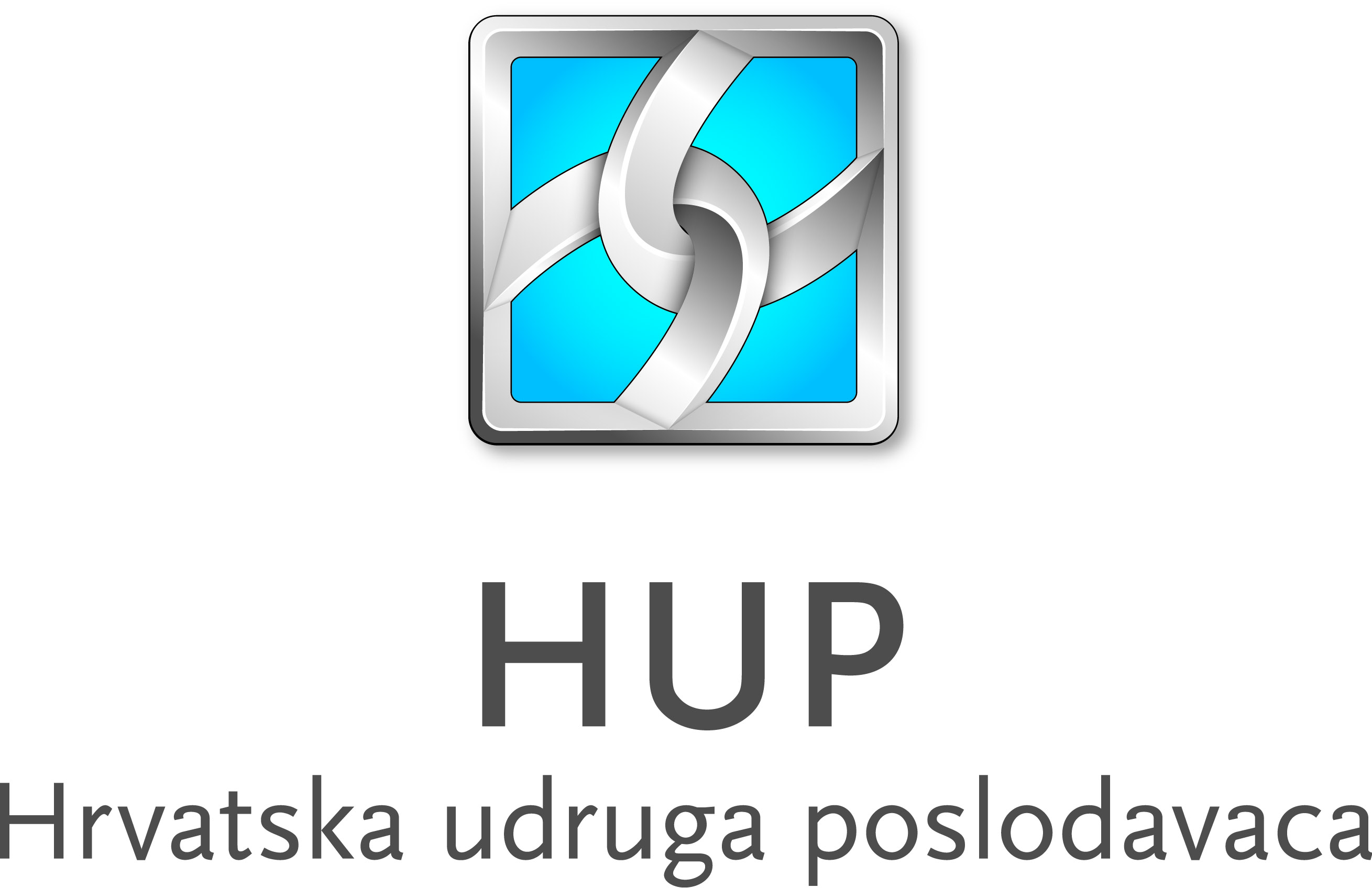 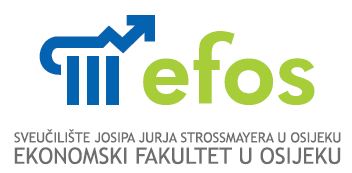 Prijavnica za obavljanje studentske stručne prakse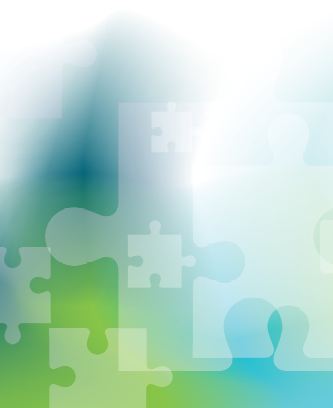 (popuniti elektronski)Napomena: Ekonomski fakultet u Osijeku ne plaća naknadu studentima za obavljanje studentske prakse, naknadu prijevoza/smještaja/prehrane, niti je članica Hrvatske udruge poslodavaca to obvezna.	Ime Prezime OIBDatum i godina rođenja Broj osobne iskazniceAdresa stanovanja - prebivalištaPoštanski broj i mjesto: Ulica i kućni broj:Adresa stanovanja  - boravišta u mjestu studija (Osijek)Kontakt Mobitel:Kućni telefon:e-mail:Državljanstvo Naziv studijskog programa i godina prvog upisaProsjek ocjena 1. godine diplomskog studijaPosebno istaknuti kolegiji (kolegiji položeni s najboljom ocjenom/ područje posebnog interesa)Dodatne studijske aktivnosti (demonstratura – navesti naziv kolegija; članstvo u nekoj od studentskih udruga ili slično)Nagrade Priznanja Preporuke Motivi obavljanja prakseRegulirano obvezno zdravstveno osiguranje (DA/NE)